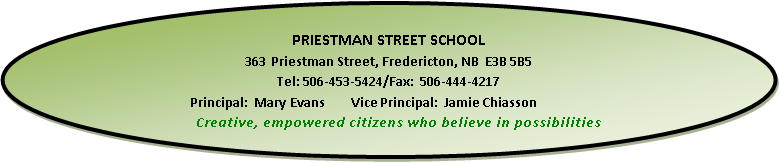 June 2017Dear Parents:For the 2017/18 school year we are purchasing student’s school supplies.  The student’s cost is $50. This will cover all school supplies your child will need throughout the year.  This enables us to purchase good quality items at reduced prices.  It also ensures that all children will have the necessary supplies for our curriculum.  We will buy the materials and distribute them as they are needed.  Please make cheques payable to Priestman Street School.Your child will need indoor sneakers with white soles, a lunch box, a school bag, a box of Ziploc bags (big box for children starting with the letter A-L; small box for children starting with the letter M-Z) and two boxes of Kleenex.  When purchasing indoor footwear for your child, please consider they will be using the footwear for physical education.   Therefore, they should be suitable for running and jumping without coming off or the child having difficulty keeping them tied.See you on the first day of school, Tuesday, September 5th, 2017.  If your child is worried about the new language, please remind them that everyone will be starting out at the same level. There is nothing to worry about!Thank you for your support.Yours truly,Grade 3 French Immersion Teachers,Andrea BowerLynne Morneault